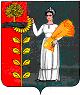 СОВЕТ ДЕПУТАТОВ СЕЛЬСКОГО ПОСЕЛЕНИЯБОГОРОДИЦКИЙ   СЕЛЬСОВЕТДобринского муниципального района 49-я сессия IV созываРЕШЕНИЕ17.10.2012 г.	ж.д.ст. Плавица 		№ 120-рсО внесении изменений в Положение «О порядке управления и распоряжения имуществом, находящимся в муниципальной собственности сельского поселения Богородицкий сельсовет»Рассмотрев представленный администрацией сельского поселения проект решения «О внесении изменений в Положение «О порядке управления и распоряжения имуществом, находящимся в муниципальной собственности сельского поселения Богородицкий сельсовет» (утв. решением Совета депутатов сельского поселения Богородицкий сельсовет от 10.10.2008г. №106-рс),  руководствуясь Уставом сельского поселения Богородицкий сельсовет, учитывая решение постоянных комиссий Совет депутатов сельского поселения Богородицкий сельсовет РЕШИЛ:Принять изменения в Положение «О порядке управления и распоряжения имуществом, находящимся в муниципальной собственности сельского поселения Богородицкий сельсовет» (прилагаются) Направить указанный нормативный правовой акт главе  сельского поселения для подписания и официального обнародования.Настоящее решение вступает в силу со дня его официального обнародования.Председатель Совета депутатов сельского поселения Богородицкий сельсовет                                              А.И.ОвчинниковПриняты                                                                                           решением Совета депутатов сельского                                                                                             поселения Богородицкий сельсоветот 17.10.2012г. № 120-рсИЗМЕНЕНИЯв Положение «О порядке управления и распоряжения имуществом, находящимся в муниципальной собственности сельского поселения Богородицкий сельсовет» (утв. решением Совета депутатов сельского поселения Богородицкий сельсовет от 10.10.2008г. №106-рс)Внести в Положение «О порядке управления и распоряжения имуществом, находящимся в муниципальной собственности сельского поселения Богородицкий сельсовет» следующие изменения: Часть 1 статьи 2 изложить в новой редакции:1. В муниципальной собственности сельского поселения Богородицкий сельсовет могут находится:1) имущество, предназначенное для электро-, тепло-, газо- и водоснабжения населения, водоотведения, снабжения населения топливом, для освещения улиц населенных пунктов поселения;2) автомобильные дороги общего пользования, мосты и иные транспортные инженерные сооружения в границах населенных пунктов поселения, за исключением автомобильных дорог общего пользования, мостов и иных транспортных инженерных сооружений федерального и регионального значения, а также имущество, предназначенное для их обслуживания;3) жилищный фонд социального использования для обеспечения малоимущих граждан, проживающих в поселении и нуждающихся в улучшении жилищных условий, жилыми помещениями на условиях договора социального найма, а также имущество, необходимое для содержания муниципального жилищного фонда;4) пассажирский транспорт и другое имущество, предназначенные для транспортного обслуживания населения в границах поселения;5) имущество, предназначенное для предупреждения и ликвидации последствий чрезвычайных ситуаций в границах поселения;6) объекты, а также пожарное оборудование и снаряжение, предназначенные для обеспечения первичных мер по тушению пожаров;7) библиотеки;8) имущество, предназначенное для организации досуга и обеспечения жителей поселения услугами организаций культуры;9) объекты культурного наследия (памятники истории и культуры) местного (муниципального) значения, расположенные в границах поселения;10) имущество, предназначенное для развития на территории поселения массовой физической культуры и спорта;11) имущество, предназначенное для организации благоустройства и озеленения территории поселения, в том числе для обустройства мест общего пользования и мест массового отдыха населения;12) имущество, предназначенное для сбора и вывоза бытовых отходов и мусора;13) имущество, включая земельные участки, предназначенные для организации ритуальных услуг и содержания мест захоронения;14) имущество, предназначенное для официального опубликования (обнародования) муниципальных правовых актов, иной официальной информации;15) земельные участки, отнесенные к муниципальной собственности поселения в соответствии с федеральными законами;16) обособленные водные объекты на территории поселения;17) леса, расположенные в границах населенных пунктов поселения.Часть 1, 5 статьи 7 изложить в новой редакции:1. Движимое и недвижимое муниципальное имущество может быть передано в аренду по результатам проведения конкурсов или аукционов на право заключения этих договоров.5. Передача муниципального имущества в аренду осуществляется согласно Порядку передачи в аренду муниципального имущества сельского поселения Богородицкий сельсовет Добринского муниципального района утвержденному решением Совета депутатов сельского поселения Богородицкий сельсовет от 03.06.2010г. № 17.Глава сельского поселенияБогородицкий сельсовет						А.И.Овчинников